Publicado en  el 09/11/2016 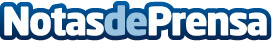 El correo electrónico: una técnica obsoleta para muchas empresasEl correo electrónico sigue siendo una herramienta básica para muchas empresas. Sin embargo en lugar de resolver problemas tal y como hacía en el pasado hoy para muchas organizaciones, el correo se ha convertido en un cuello de botella para la productividadDatos de contacto:Nota de prensa publicada en: https://www.notasdeprensa.es/el-correo-electronico-una-tecnica-obsoleta Categorias: Emprendedores E-Commerce Recursos humanos http://www.notasdeprensa.es